Lifestyle Change AwardLifestyle Change Award sponsored by: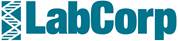 Nomination Form The American Heart Association and local sponsor LabCorp want to recognize individuals who have made positive changes to improve their quality of life and health. No change is too small, and every accomplishment is significant. Nominations can be submitted by friends, co-workers, or relatives, and individuals are welcome to nominate themselves. Winners will be selected by a volunteer committee and recognized at the 2018 Go Red For Women Luncheon on February 21st at the Spokane Convention Center. The winner must be able to attend the luncheon.The deadline for nomination submissions is February 10, 2018. Nominations can be submitted by: Emailing the completed form to ted.duncan@heart.org.Mailing the completed form to: American Heart Association Attn: Lifestyle Change Award 140 S. Arthur St. #610Spokane, WA 99202Nominee contact information: Nominee name: _____________________________________________________________________ Company/Worksite: __________________________________________________________________ Phone: _____________________________________________________________________________ Email: _____________________________________________________________________________ Your contact information: Nominated by: ______________________________________________________________________Relationship: ________________________________________________________________________ Phone: _____________________________________________________________________________Email: ______________________________________________________________________________ Lifestyle Change Award How has this person improved his or her lifestyle? Please describe the person’s accomplishments in the applicable areas below. Increased physical activity: ____________________________________________________________________________________________________________________________________________________________________________________Healthier eating habits: ____________________________________________________________________________________________________________________________________________________________________________________Weight loss: ____________________________________________________________________________________________________________________________________________________________________________________ Managed heart-related risk factors such as high blood pressure and high cholesterol:____________________________________________________________________________________________________________________________________________________________________________________________________Other: ____________________________________________________________________________________________________________________________________________________________________________________ Personal Story – Other information we should know. For example, what obstacles did the nominee overcome to achieve his or her successful lifestyle change? ________________________________________________________________________________________________________________________________________________________________________________________________________________________________________________________________________________________________________________________________________________________________________